О признании утратившим силу постановления администрации Арсеньевского городского округа от 09 апреля 2020 года № 233-па «О создании комиссии по согласованию создания мест (площадок) накопления твердых коммунальных отходов на территории многоквартирной жилой застройки Арсеньевского городского округа»На основании Федерального закона от 06 октября 2003 года № 131 – ФЗ «Об общих принципах организации местного самоуправления в Российской Федерации», руководствуясь Уставом Арсеньевского городского округа, администрация Арсеньевского городского округаПОСТАНОВЛЯЕТ:1. Признать утратившим силу постановление администрации Арсеньевского городского округа от 09 апреля 2020 года № 233-па «О создании комиссии по согласованию создания мест (площадок) накопления твердых коммунальных отходов на территории многоквартирной жилой застройки Арсеньевского городского округа».2. Организационному управлению администрации городского округа (Абрамова) обеспечить размещение на официальном сайте администрации Арсеньевского городского округа настоящего постановления.Глава городского округа                                                                                      В.С. Пивень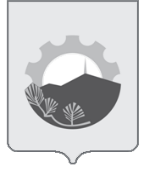 АДМИНИСТРАЦИЯ АРСЕНЬЕВСКОГО ГОРОДСКОГО ОКРУГА П О С Т А Н О В Л Е Н И Е28 мая 2021 г.г. Арсеньев№273-па